Name: ________________________						Class: __________		Date: __________Classify (Label) Stars 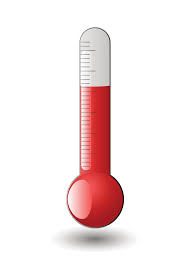 Color the stars the correct color.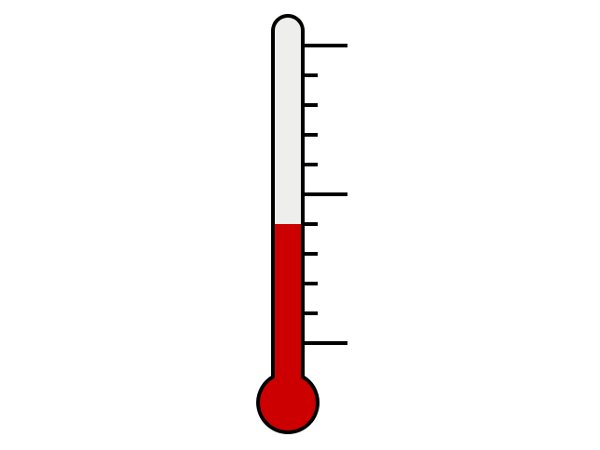 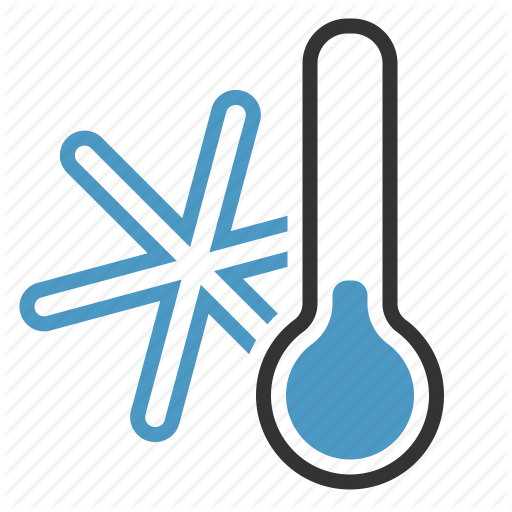 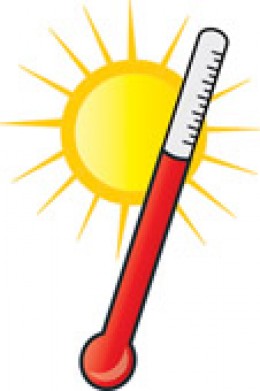 